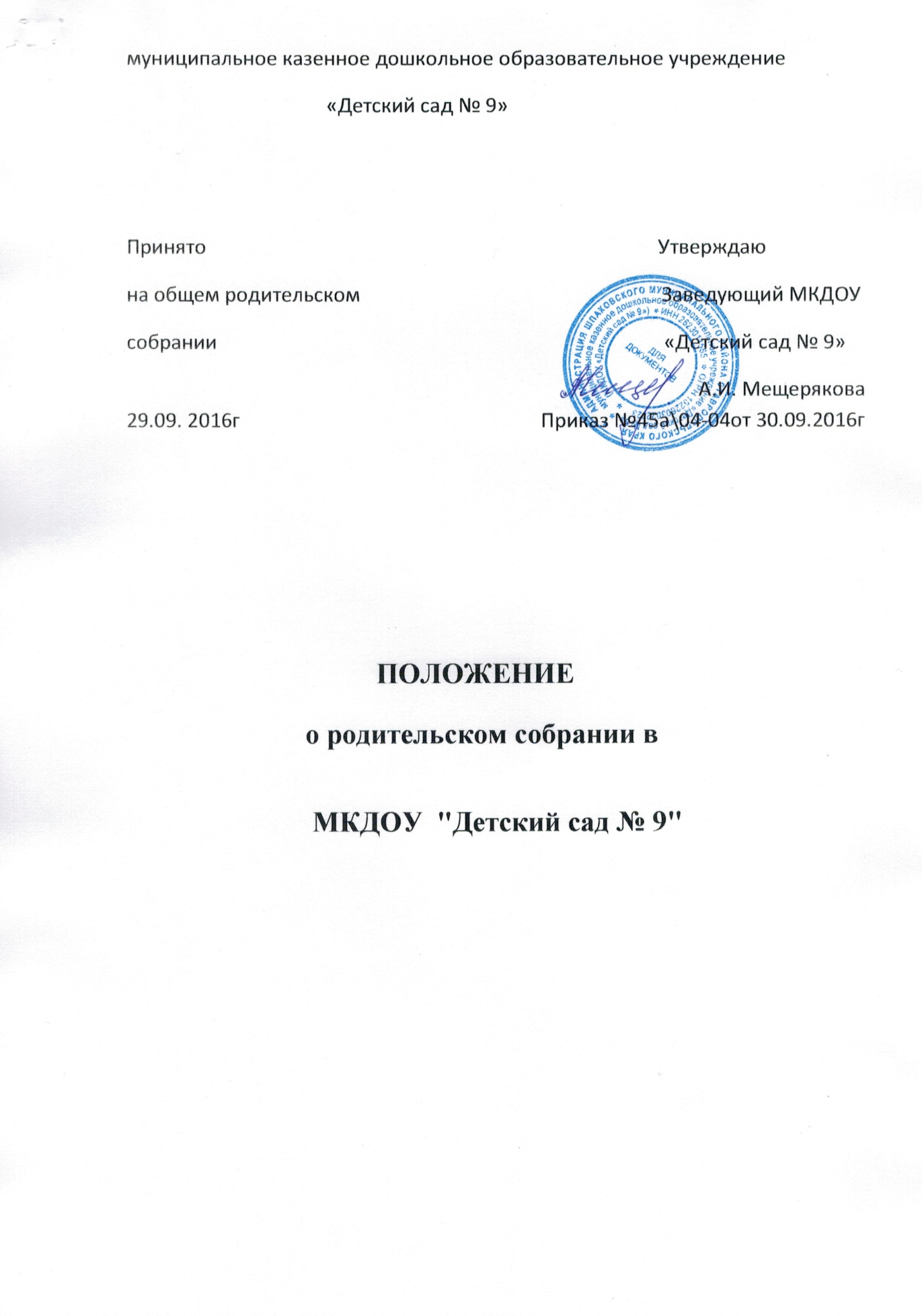 1. Общие положения.1.1. Настоящее положение разработано для муниципального казенного  дошкольного образовательного учреждения   "Детский сад  № 9» в соответствии с Законом  «Об образовании в РФ», Порядком организации и осуществления образовательной деятельности по основным общеобразовательным программам дошкольного образования, Уставом учреждения.1.2. Родительское собрание учреждения – коллегиальный орган общественного самоуправления ДОУ, действующий в целях развития и совершенствования образовательного и воспитательного процесса, взаимодействия родительской общественности и ДОУ.1.3. В состав родительского собрания входят все родители (законные представители) воспитанников, посещающих ДОУ.1.4. Решения Родительского собрания рассматриваются на педагогическом, Управляющем совете  и при необходимости на Общем собрании трудового коллектива ДОУ.1.5. Изменения и дополнения в настоящее положение вносятся Родительским собранием ДОУ и принимаются на его заседании.1.6. Срок  данного положения не ограничен. Положение действует до принятия нового.2. Основные задачи Родительского собрания.2.1. Основными задачами Родительского собрания являются:· совместная работа родительской общественности и ДОУ по реализации государственной  политики в области дошкольного образования;· рассмотрение, обсуждение и утверждение основных направлений  развития в ДОУ;· координация действий родительской общественности и педагогического коллектива ДОУ по вопросам образования, воспитания, оздоровления и развития воспитанников.3. Функции Родительского собрания.3.1. Родительское собрание ДОУ:·выбирает родительский Совет Учреждения ДОУ;·знакомится с Уставом и другими локальными актами ДОУ, касающимися взаимодействия с родительской общественностью, поручает Родительскому комитету ДОУ решение вопросов о внесении в них необходимых изменений и дополнений;· изучает основные направления образовательной, оздоровительной и воспитательной деятельности в ДОУ, вносит предложения по их совершенствованию;·заслушивает вопросы, касающиеся содержания, форм образовательного процесса, планирования педагогической деятельности ДОУ;·обсуждает проблемы организации дополнительных образовательных, оздоровительных  услуг воспитанникам;·заслушивает информацию заведующего, заместителей заведующего, отчеты педагогических, медицинских работников о состоянии здоровья детей, ходе реализации образовательных и воспитательных программ, результатов готовности детей к школьному обучению;·решает вопросы оказания помощи воспитателям группы в работе с неблагополучными семьями;·вносит предложения по совершенствованию педагогического процесса в ДОУ;·принимает участие в планировании совместных с родителями мероприятий в ДОУ, групповых родительских собраний, родительских клубов, Дней открытых дверей;·принимает решения об оказании посильной помощи ДОУ  по благоустройству и ремонту его помещений, детских площадок и территории силами родительской общественности.4. Права Родительского собрания.4.1.Родительское собрание имеет право:·выбирать Совет Учреждения  ДОУ;·требовать у Родительского комитета ДОУ  выполнения и (или) контроля выполненных решений;4.2. Каждый член Родительского собрания имеет право:·потребовать обсуждения Родительским собранием любого вопроса, входящего в его компетенцию, если это предложение поддержит не менее одной трети членов Родительского собрания;·при несогласии с решением Родительского собрания высказать свое мотивированное мнение, которое должно быть занесено в протокол.5. Организация управления Родительским собранием.5.1. В состав Родительского собрания входят все родители (законные представители) воспитанников ДОУ.5.2. Родительское собрание избирает из своего состава Совет Учреждения  ДОУ.5.3. Для ведения заседаний Родительского собрания из своего состава выбирает председателя и секретаря сроком на 1 учебный год. Председателем, как правило, выбирают председателя Совета Учреждения ДОУ.5.4. В необходимых случаях на заседание Родительского собрания приглашаются педагогические и медицинские работники, представители общественных организаций, учреждений, родители, представители Учредителя. Необходимость их приглашения определяется председателем Совета Учреждения ДОУ.5.5. Общее Родительское собрание ведет заведующий ДОУ совместно с председателем Совета Учреждения  ДОУ.5.6. Родительское собрание группы ведет председатель Родительского комитета группы.5.7. Председатель Родительского собрания:·обеспечивает посещаемость Родительского собрания совместно с председателем родительских комитетов групп;·совместно с заведующим ДОУ организует подготовку и проведение Родительского собрания, определяет повестку дня Родительского собрания;·взаимодействует с председателями родительских комитетов групп;·взаимодействует с заведующим ДОУ по вопросам ведения собрания, выполнения его решений.5.8. Родительское собрание работает по плану, составляющему часть годового плана ДОУ.5.9. Общее Родительское собрание собирается не реже 2 раз в год, групповое Родительское собрание – не реже 1 раза в квартал.5.10. Заседания Родительского собрания правомочны, если на них присутствует не менее половины всех родителей (законных представителей) воспитанников ДОУ.5.11. Решения Родительского собрания принимаются открытым голосованием и считаются принятыми, если за них проголосовало не менее двух третей присутствующих.5.12. Организацию выполнения решений Родительского собрания осуществляет Родительский комитет ДОУ совместно с заведующим или Родительский комитет группы.5.13. Непосредственным выполнением решений занимаются ответственные лица, указанные в протоколе заседания Родительского собрания. Результаты докладываются Родительскому собранию на следующем заседании.6. Взаимосвязь Родительского собрания с органами самоуправления ДОУ.6.1. Родительское собрание взаимодействует с Родительским комитетом ДОУ.7. Ответственность Родительского собрания.7.1. Родительское собрание несет ответственность:·за выполнение закрепленных за ним задач и функций;·соответствие принимаемых решений законодательству РФ, нормативно-правовым актам.8. Делопроизводство Родительского собрания.8.1. Заседания Родительского собрания оформляются протоколом.8.2. В книге протоколов фиксируются:·дата проведения заседания;·количество присутствующих;·приглашенные (Ф.И.О. должность);·повестка дня;·ход обсуждения вопросов, выносимых на Родительское собрание;·предложения, рекомендации и замечания родителей (законных представителей), педагогических и других работников ДОУ, приглашенных лиц;·решения Родительского собрания.8.3. Протоколы подписываются председателем и секретарем Родительского собрания.8.4. Нумерация протоколов ведется с начала учебного года.8.5. Книга протоколов Родительского собрания прошивается, нумеруется постранично, скрепляется печатью и подписывается заведующим ДОУ. Оформление протоколов может проводиться  на компьютере.8.6. Книга протоколов Родительского собрания хранится в делах ДОУ 5 лет и передается по акту (при смене руководителя или при передаче в архив).8.7. Тетрадь протоколов Родительского собрания группы хранится у воспитателей с момента комплектации группы до выпуска детей в школу.